PARTICIPATION FORMPASSPORT DETAILS OF THE PARTICIPANTS:We hereby enclose a bank NEFT/ IMPS draft/ cheque no. _________________ dated __________________ drawn on _________________ in favor of Indian Chamber of Commerce payable at Kolkata towards participation charges for ICC SOURCE TEXTLE & APPAREL SHOW.2022(Signature of the authorized signatory of the Company)Name: Designation:Date & Office Seal:Please send your completed application form to:Indian Chamber of Commerce
Flat No-807,Kailash Building 26 K G Marg, New Delhi-110001www.indianchamber.org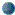 Name of the Organization:Fascia Name (at stall):Address:Tel:Mobile:Fax:Email:Website:Import Export Code (IEC): MandatoryCIN No: MandatoryDIN No: MandatoryTAN No: MandatoryHarmonized System (HS) CodesDirector's NameMSME ( Yes / NO )Is the Business lead by WomenIf yes then Details and DesignationCategory(SC, ST, GENERAL, Woman)Whether the Business belongs to J&K/North EastNo. of events with MAI Support during current year*Whether participated in the same event previously with MAI Support(Yes, No)*GST Number of the Company Company Logo  (High Resolution Logo)Brief Company Profile (100 Words)Space Requirement in (sq.mtrs):Products for Display:Name :Passport No. :Date of Issue :Date of ExpiryDate Of BirthMr. Vishwanand Kothapata, M : 9295959456E-mail : kothapata.vishwanand@indianchamber.net